2. melléklet: DVD kivágása  Forrás: saját kép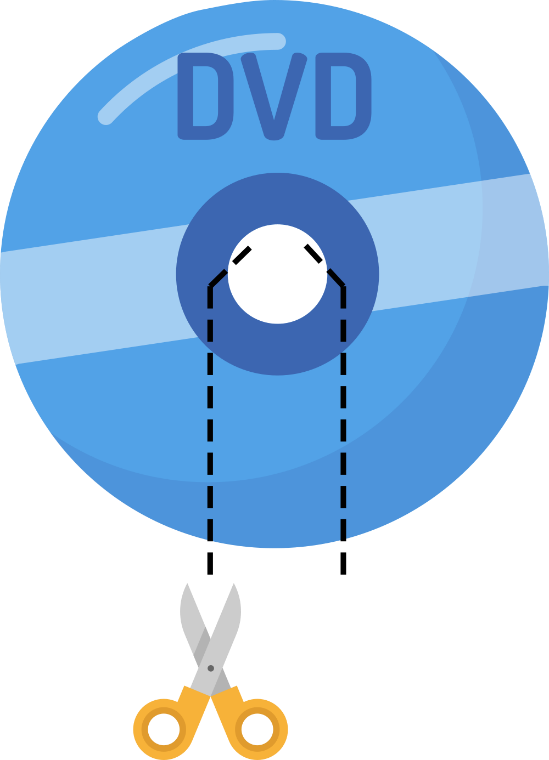 